APT report on SURVEY the usage and future plan of The Band 3300-3400 MHz IN ASIA PACIFIC REGIONIntroductionDuring WRC-15 meeting, the band of 3 300-3 400 MHz was identified for the implementation of International Mobile Telecommunications (IMT) in 33 countries in Region 1, 6 countries in Region 2,  6 countries (including Cambodia, India, Lao P.D.R., Pakistan, the Philippines and Viet Nam) in Region 3.To facilitate the study on the band 3 300-3 400 MHz for terrestrial IMT-Advanced/IMT-2020 systems for the Asia Pacific region, AWG-21 developed a questionnaire to collect information on the current usage and future plan of the band 3 300-3 400 MHz among the APT countries.The questionnaire is made of ten questions which can be found in APT/AWG website (link). The information on the current usage and future plan of the band 3 300-3 400 MHz in Asia Pacific region was encouraged to share in the questionnaire.Summary of the respondentsDuring the AWG-22 and AWG-23 meetings, twelve administrations responded to the questionnaire. The detailed response could be found in the following input contributions:Summary of Questionnaire Responses3.1	Question 1What is/are current allocation(s) (e.g. mobile service, fixed service, mobile-satellite service) in the bands 3 300-3 400 MHz in your country?Answers3.2	Question 2	What application(s) is/are currently licensed/used in the 3 300-3 400 MHz band? Which frequency portion is used for each application?Answers3.3	Question 3To what extent are those applications used (e.g. number of stations) in the bands 3 300-3 400 MHz in your country?Answers3.4	Question 4Is there any expiry date for the existing licenses in the bands 3 300-3 400 MHz in your country?Answers3.5	Question 5How widely are existing services/applications deployed in the bands 3 300-3 400 MHz within your country (in space and time – for example the geographical deployment in urban versus rural areas)?Answers3.6	Question 6When there are multiple applications licensed in the 3 300-3 400 MHz band, how do you achieve sharing/compatibility between these applications?Answers3.7	Question 7Do you have planned or potential future applications on this bands 3 300-3 400 MHz?Answers3.8	Question 8What is/are planned or potential future applications in the bands 3 300-3 400 MHz?Answers3.9	Question 9What are the issues / challenges that need to be considered in order to allocate, identify and make available for use the bands of 3 300-3 400 MHz for IMT?Answers3.10	Question 10Do you have any expectations or suggestions for your administration about the bands 3 300-3 400 MHz to be studied in the AWG?AnswersCountryDocumentThailandAWG-22-INP-11AustraliaAWG-22-INP-19IndonesiaAWG-22-INP-47Lao PDRAWG-22-INP-53IranAWG-22-INP-57SingaporeAWG-22-INP-66KoreaAWG-22-INP-75ChinaAWG-22-INP-82, further updated in AWG-23-INP-92Viet NamAWG-22-INP-107PhilippinesAWG-23-INP-58BangladeshAWG-23-INP-112MalaysiaAWG-23-INP-117CountriesFrequency PortionServicesThailand3300-3400 MHzRadiolocation (Primary)Thailand3300-3400 MHzArmature Radio (Secondary)Australia3 300-3 400 MHzRadiolocation (primary)Australia3 300-3 400 MHzAmateur, Fixed, Mobile (all secondary)Indonesia3300 – 3400 MHzFixedLao PDR3300-3400 MHzRADIOLOCATIONAmateur Iran3300-3400 MHzFIXED, MOBILE, RADIOLOCATIONSingaporeNo allocationsNo allocationsKorea3 300-3 400 MHzRadiolocation service, Mobile service, Fixed serviceChina3 300 - 3 400 MHz  FIXED  MOBILE  RADIOLOCATION  AmateurViet Nam3 300-3 400 MHzFIXED SERVICEViet Nam3 300-3 400 MHzMOBILEViet Nam3 300-3 400 MHzRADIOLOCATIONViet Nam3 300-3 400 MHzAmateurPhilippines3300 – 3400 MHzBroadband Wireless Services (BWA) Bangladesh3300 – 3400 MHzRADIO LOCATIONFIXEDMOBILEAmateurMalaysia3300 – 3400 MHzFIXEDMOBILERADIOLOCATION AmateurCountriesFrequency PortionApplicationsThailandN/AAustralia3 300-3 400 MHzGovernment use (primary)Australia3 300-3 400 MHzAmateur use (secondary)Indonesia3300 – 3400 MHzBroadband Wireless Access (BWA)Lao PDRNoneNoneIran3300-3400 MHzAirborne radarsSingaporeNo allocationsNo allocationsKorea3 300-3 400 MHzRadarChina3 300 - 3 400 MHzRADIOLOCATIONViet Nam3 300-3 400 MHzBroadband Wireless AccessPhilippines3300 – 3400 MHzBroadband Wireless Services (BWA) Bangladesh3300 – 3400 MHzRADARMalaysia3300 – 3400 MHzRADIOLOCATIONUWB Radar Imaging device UWB Communication deviceCountriesFrequency PortionApplicationsThailandN/AAustralia3 300-3 400 MHzGovernment use – extensive itinerant use of high power radiolocation systems Australia3 300-3 400 MHz16 amateur repeater stationsIndonesia3300 – 3400 MHz854 stationsLao PDRNoneNoneIran3300-3400 MHzAirborne radars: In some air traffic     control centers and airportsSingaporeNo allocationsNo allocationsKorea3 300-3 400 MHzRadarChina3 300-3 400 MHzStill under evaluationViet NamN/AN/APhilippinesNo assignee as of nowBangladesh3 300-3 400 MHzRADARMalaysia3300 – 3400 MHzRadiolocationUWB Communication deviceNumber of stations of the two applications not availableCountriesFrequency PortionServices/ApplicationsLicensesThailandN/AAustralia3 300-3 400 MHzAll aboveTenures/expiry dates vary, however all licences are issued with an expectation of renewal upon expiryIndonesia3300 – 3400 MHzFixed Service / BWA5 years since assignment and can be extended for the next 5 yearsLao PDRNoneNoneNoneIran3300-3400 MHzAirborne radarsExpiry date is not an issue for this type of applicationSingaporeNo allocationsNo allocationsNo allocationsKorea3 300-3 400 MHzRadarno expiry dateChina3 300-3 400 MHzNot available.Viet Nam3 300-3 400 MHzFixedUntil 2018PhilippinesNo assignee as of nowBangladeshMalaysia3300-3400 MHzRadiolocationAnnually renewable upon expiry on 31 DecemberCountriesFrequency PortionServices/ApplicationsCurrent StatusAustralia3 300-3 400 MHzGovernment useAustralia-wide on itinerant basisAustralia3 300-3 400 MHzAmateur16 repeater stations in five townsIndonesia3300 – 3400 MHzFixed Service / BWAurban : 547 stationsrural : 307 stationsLao PDRNoneNoneNoneIran3300-3400 MHzAirborne radarsAirborne radars are deployed in some air traffic control centers and airportsSingaporeNo allocationsNo allocationsNo allocationsKorea3 300-3 400 MHzRadar24 hours and all territoryChina3 300 - 3 400 MHzRADIOLOCATIONNot specificViet Nam3 300-3 400 MHzFixedRural areaPhilippinesNo assignee as of nowBangladesh3300-3400 MHzRADARUrban Area- Limited UsesRural Area- Maximum UsesMalaysia3300-3400 MHzRadiolocationUWB Radar Imaging deviceUWB Communication device (unlicensed)NationwideLimited for emergency and rescue agencies, law enforcement agencies, government agencies, scientific, research, commercial mining, medical and construction onlyLimited to indoor useCountriesAnswersThailand-AustraliaAmateur services are licensed on a secondary basis in Australia, so licences are issued with “no interference/no protection” conditions with respect to itinerant government radiolocation services.IndonesiaNo, we only have one application in the 3300 – 3400 MHz band, which is Broadband Wireless Access (BWA).Lao PDRNoneIranJust one application (Airborne radars) are currently licensed in the 3 300-3 400 MHz band.SingaporeThere are currently no users and allocations in the 3300 – 3400MHz frequency band.KoreaYet to be determined.ChinaSpectrum usage and requirements of different radiocommunication systems deployed within and adjacent to 3300 – 3400MHz frequency bands are taken into consideration to avoid harmful interference.Viet Nam- Service nature (Primary/Secondary)- First come, first serve- Frequency and distance separation principlePhilippinesN/ABangladeshNot applicableMalaysiaTechnical analysis to study on sharing conditions is conducted prior to issuance of Apparatus Assignment. Apparatus Assignment is subject to operating conditions on sharing of the frequency, where requiredCountriesAnswersThailandNo.AustraliaNo [Australia is only monitoring developments, which does not suggest any plans at this stage.]IndonesiaYes.Lao PDRYes.IranYes, future implementation of terrestrial IMT systems in the frequency range 3300-3400 MHz is under considerationSingaporeAlthough Singapore was not included in the footnote identifying the 3300 – 3400MHz band for IMT services, it is noted that the industry had indicated a strong interest in this band. As such, Singapore will conduct studies to assess the feasibility of IMT deployment in this band and based on the results, Singapore may consider to be included into the footnote identifying this band for IMT.KoreaNo.ChinaYes. The band planning for 3 300 – 3 400 MHz as the band for IMT-2020 systems for indoor use in principle was officially issued in Nov, 2017.Viet NamYes, IMT. Guard band around 3 400 MHz need to be specified in order to avoid interference to the FSS systems in the band 3 400-3 600 MHz.PhilippinesBWA / 5GBangladeshNot yetMalaysiaNo.CountriesFrequency PortionFuture ApplicationsTimelineAustralia Not applicable.UnknownIndonesia3300 – 3400 MHzIMTNot sooner than 2020Lao PDR3300-3400 MHzIMTN/AIran3300-3400 MHzIMTProbably, in next two yearsSingaporeTo be studied To be studiedTo be studiedChina3 300 - 3 400 MHzIMT-2020 systemCommercialization 2019 - 2020  Viet Nam3 300-3 400 MHzIMTNot decided yetPhilippines3300 – 3400 MHzBWA / 5GMemorandum Circular No. 02-02-2018BangladeshMalaysiaNot ApplicableNot ApplicableNot ApplicableCountriesFrequency PortionIssues/ChallengesThailandNational Policy.National Policy.Australia3 300-3 400 MHzEnsuring ongoing use by itinerant government services. Australia finds it challenging to share spectrum between IMT and high power itinerant radiolocation services.Indonesia3300 – 3400 MHzCapital expenditures that have been invested by the existing BWA operatorsLao PDRN/AIran3300-3400 MHzSharing between IMT systems and airborne radars systemsSingapore3300 – 3400MHzCross-border and adjacent band coexistenceKorea3 300-3 400 MHzSharing and compatibility with neighboring countryChina3 300-3 400 MHzCompatibility and sharing studies between IMT systems and other systems deployed within and adjacent to 3300 – 3400MHz frequency bands are needed before making decisions on frequency allocation or identification.Viet Nam3 300-3 400 MHzGuard band around 3 400 MHz need to be specified in order to avoid interference to the FSS systems in the band 3 400-3 600 MHz.Economic scale of mobile devicePhilippines3300 – 3400 MHzNoneBangladesh3300-3400 MHzExisting services need to be relocated in suitable alternative band. Co-existence with Protection. Malaysia3300-3400 MHzPossible interference to/from Radiolocation stations in the frequency band Coexistence of IMT stations with Radiolocation stationsCountriesAnswersThailand-AustraliaAustralia may contribute a proposal to study shared access between itinerant government and non-government mobile services – ensuring primacy for government services is maintained – at a future AWG.IndonesiaNo.Lao PDRNoneIranSharing studies between IMT systems and airborne radar systems within 3 300-3 400 MHz band, including effective interference mitigation techniques, is proposed to be conducted by AWG.SingaporeNo.KoreaBefore the development of the frequency arrangements for the bands 3 300–3 400 MHz, the relevant sharing and compatibility studies should be taken into account as outlined in Resolution 223 (Rev.WRC-15)].ChinaN/AViet NamAPT members should:- develop a report on usage and future plans of this band in Asia Pacific Region. - promote study on harmonized frequency arrangement in the band 3 300-3 400 MHz, taken into account guard band with FSS around 3 400 MHz.PhilippinesBangladeshNoMalaysiaNo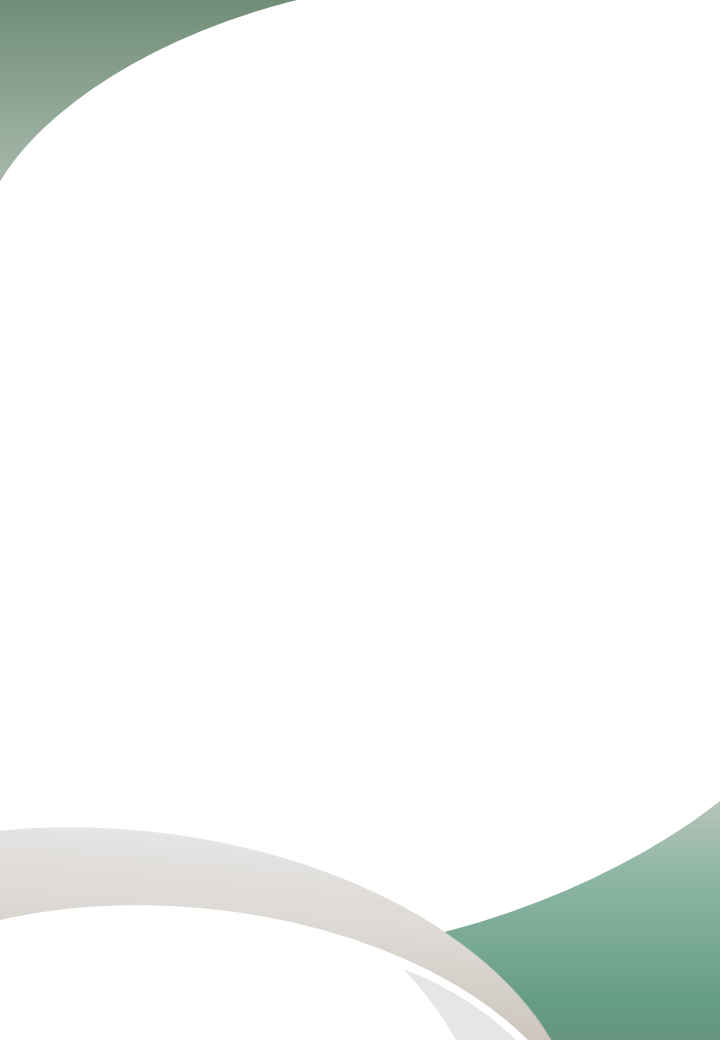 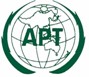 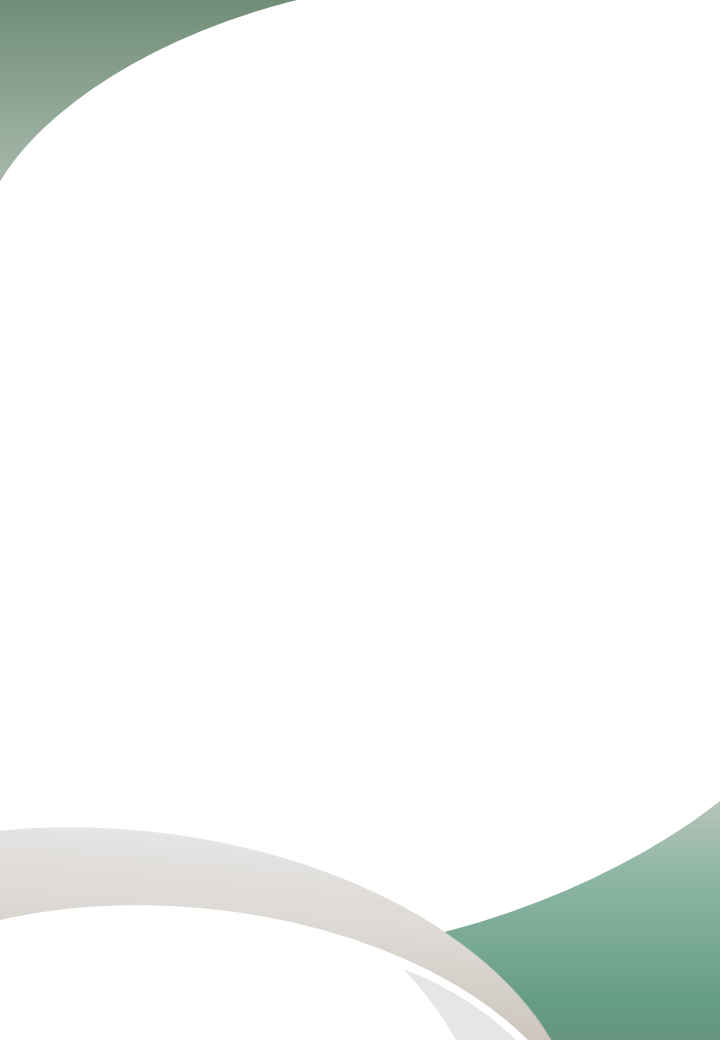 